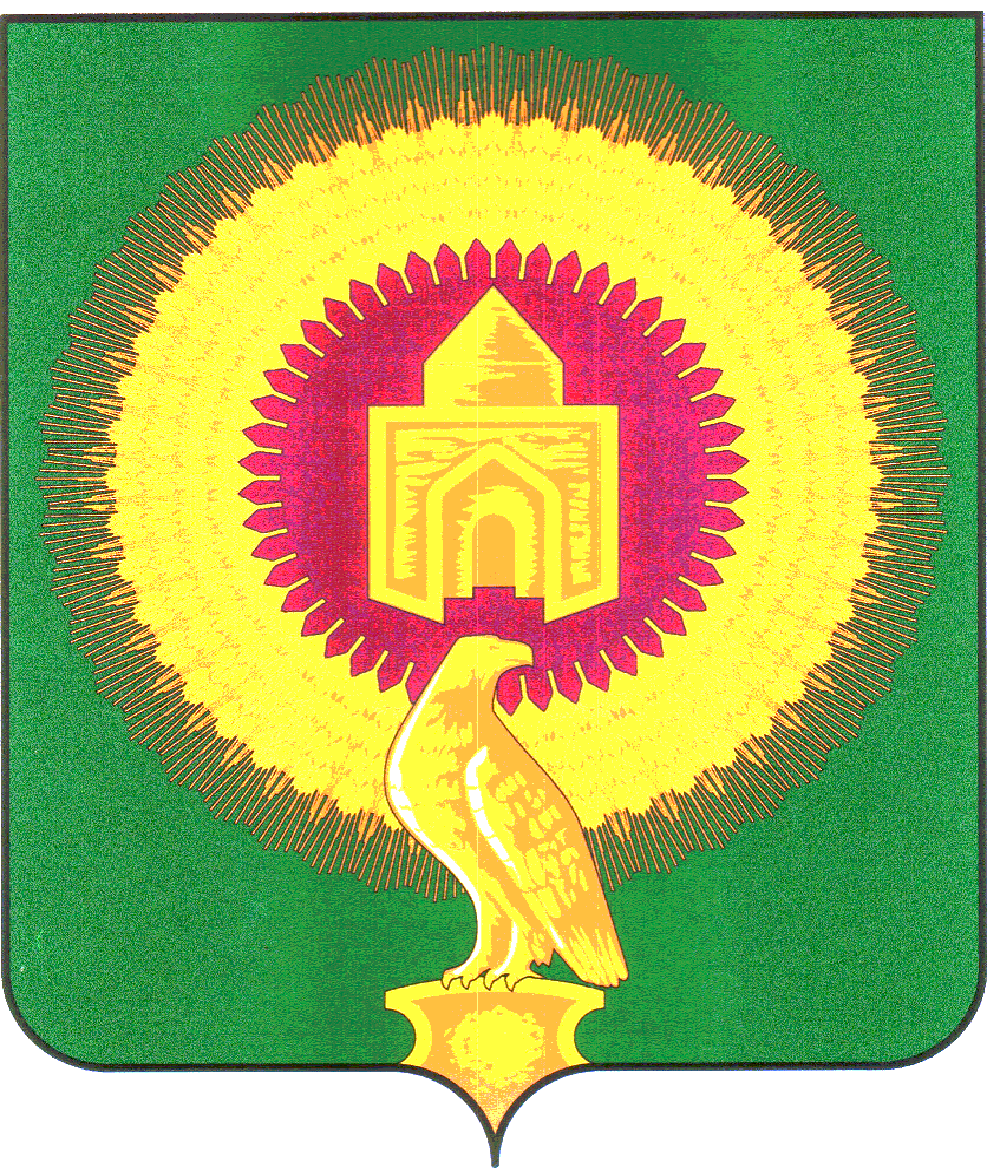 Об утверждении Плана  мероприятий на 2017-2020 годы по реализацииСтратегии социально-экономическогоразвития Варненского муниципального	района до 2020 года	В соответствии с Федеральным законом от 28.06.2014г. № 172-ФЗ «О стратегическом планировании в Российской Федерации» с целью реализации «Стратегии социально-экономического развития Варненского муниципального района до 2020 года»,  Администрация Варненского муниципального района	ПОСТАНОВЛЯЕТ:1. Утвердить прилагаемый План  мероприятий  на 2017-2020 годы по реализации Стратегии социально-экономического развития Варненского муниципального района Челябинской области  до 2020 года. 2.Настоящее постановление подлежит обнародованию.	3.Контроль за исполнением настоящего постановления  возложить на  первого заместителя Главы Варненского муниципального района  Е.А. Парфенова.Глава Варненскогомуниципального районаЧелябинской области                                                   К.Ю. Моисеев	АДМИНИСТРАЦИЯ	ВАРНЕНСКОГО МУНИЦИПАЛЬНОГО РАЙОНАЧЕЛЯБИНСКОЙ ОБЛАСТИПОСТАНОВЛЕНИЕОт 19.12.2017 г.№  834с.Варна